Decreased DHRS2 expression is associated with HDACi resistance and poor prognosis in ovarian cancerYingyan Han1, Zhi Wang1, Shujuan Sun1, Zeyu Zhang1, Jia Liu1, Xin Jin1, Peng Wu1, Teng Ji1, Wencheng Ding1, Beibei Wang1* and Qinglei Gao1*1Cancer Biology Research Center (Key Laboratory of the Ministry of Education), Tongji Hospital, Tongji Medical College, Huazhong University of Science and Technology, Wuhan, ChinaSupplementary Figure 1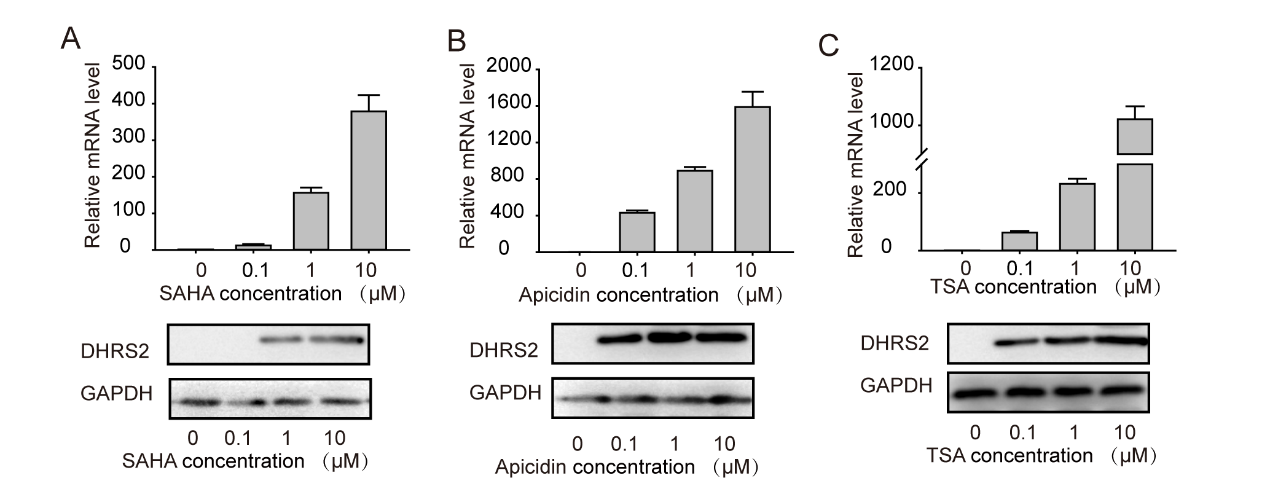 Supplementary Figure 1 DHRS2 expression was upregulated by HDAC inhibitors in SK-OV-3 cells. A-C. qRT-PCR and western blot showing DHRS2 expression in SK-OV-3 cells after treatment with SAHA (A), apicidin (B) and TSA (C) for 48 h.Supplementary Table 1: Correlation analysis between HDAC inhibitors sensitivity and DHRS2 expression in cells from any primary site/subtype, adherent.* Pearson correlation coefficients between HDAC inhibitors sensitivity data, expressed as areas under concentration-response curves (AUCs), with DHRS2-expression measurements, expressed as log2 robust-multi-array-average values.Supplementary Figure 2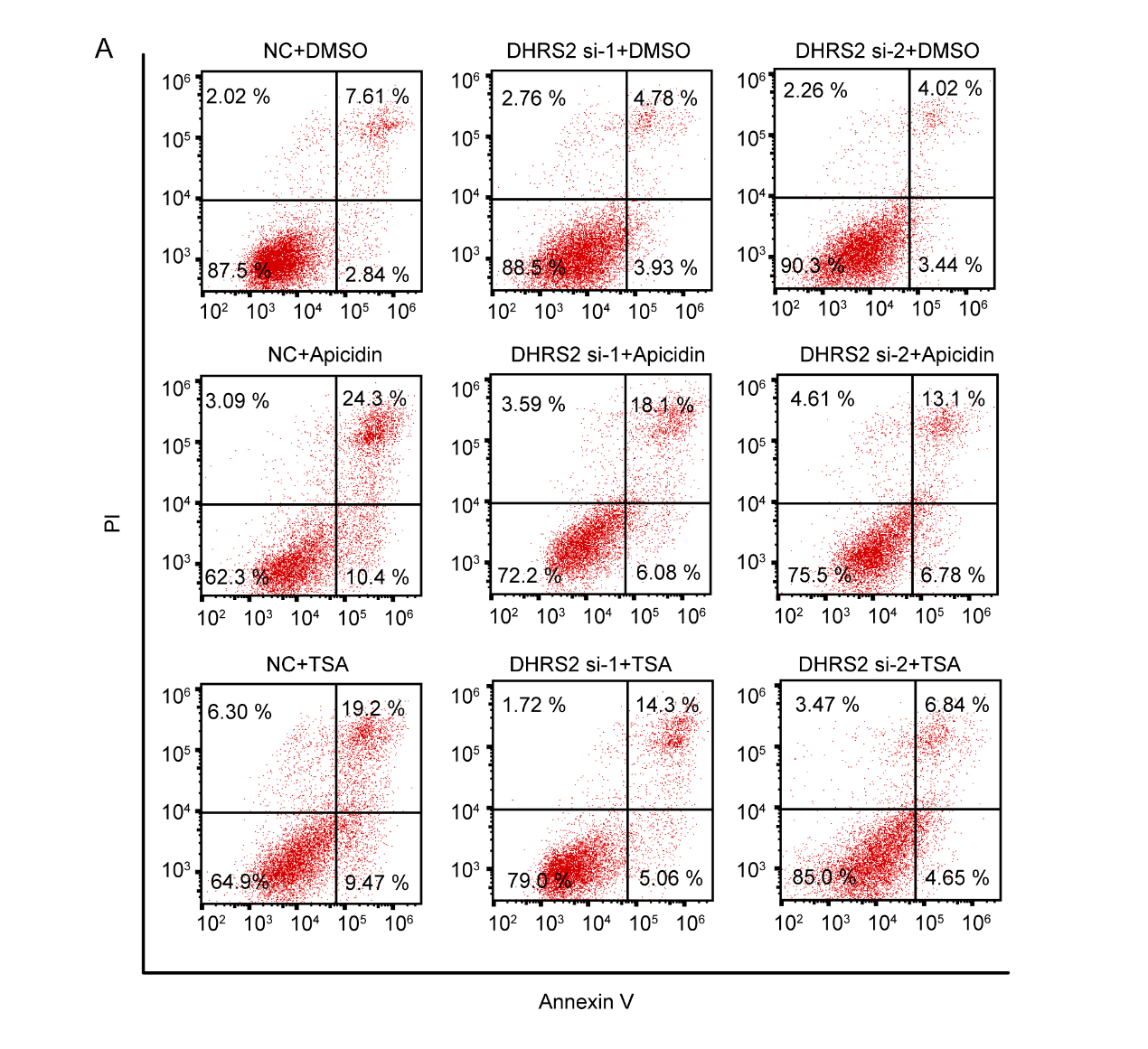 Supplementary Figure 2 Suppression Suppression of DHRS2 caused resistance to HDAC inhibitors in ES2 cells. A. ES2 cells transfected with DHRS2 siRNAs were treated with TSA and Apicidin for 48 hours, and cell apoptosis was detected by flow cytometry.Supplementary Figure 3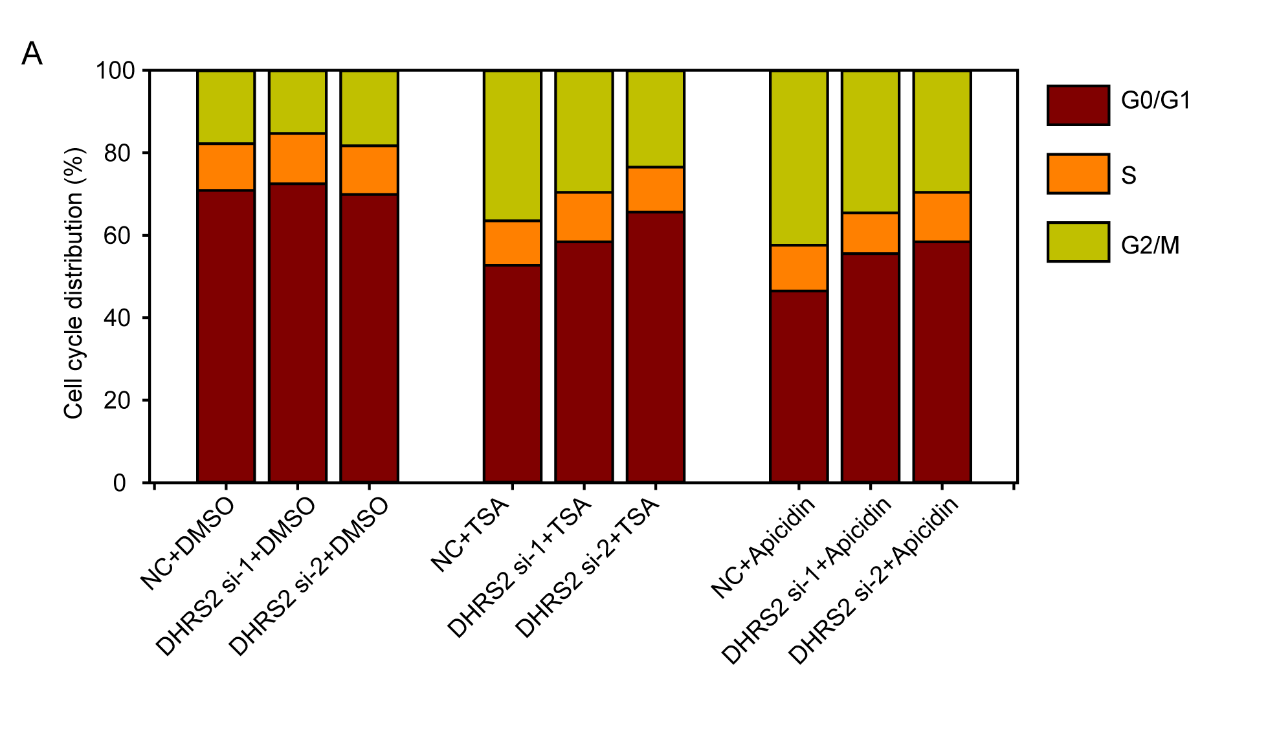 Supplementary Figure 3 Suppression of DHRS2 caused resistance to HDAC inhibitors in ES2 cells. A. ES2 cells transfected with DHRS2 siRNAs were treated with TSA and Apicidin for 48 hours, and cell cycle was detected by flow cytometry.Supplementary Figure 4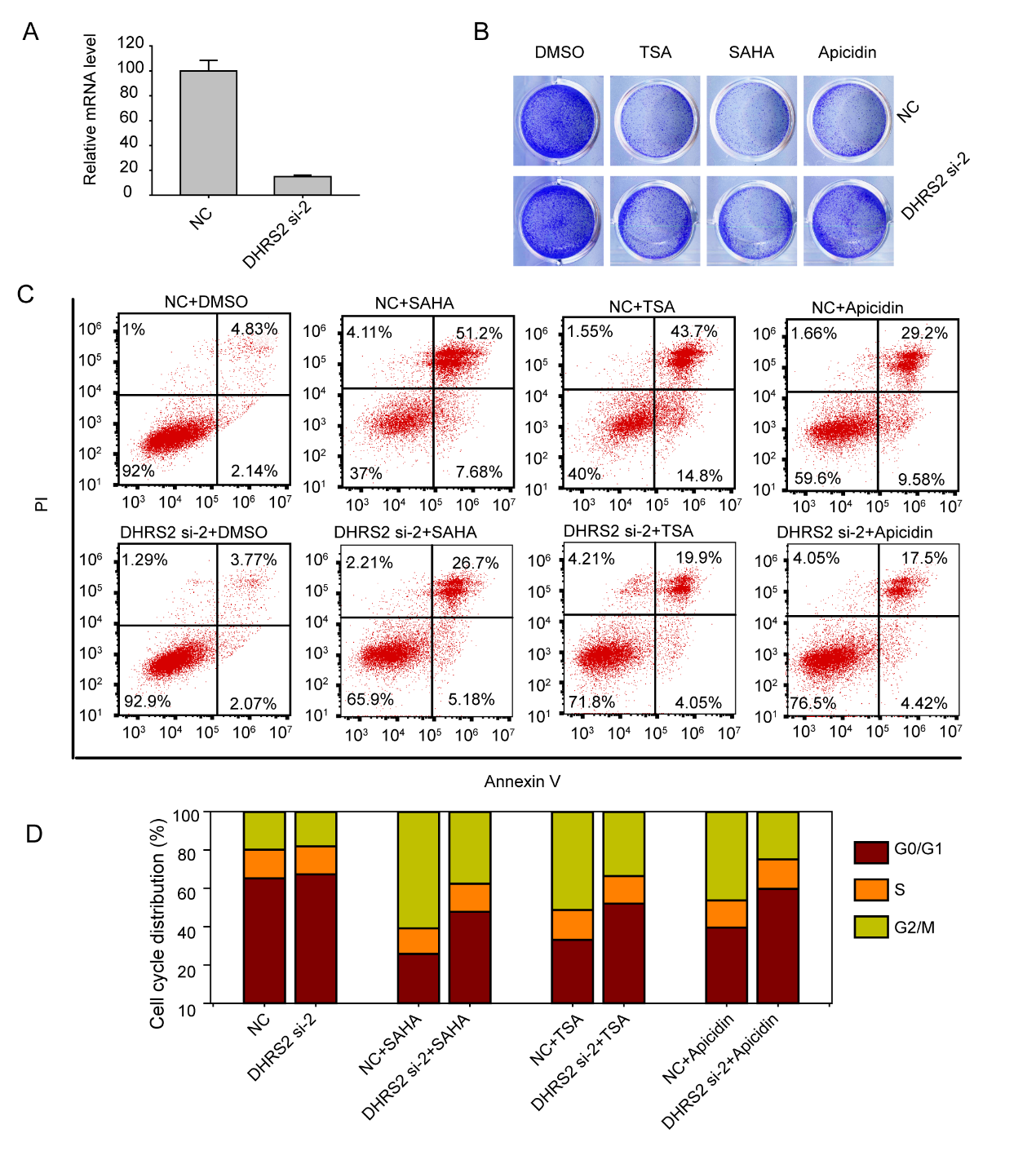 Supplementary Figure 4 Suppression of DHRS2 caused resistance to HDAC inhibitors in A2780 cells. A. A2780 cells was transfected with the indicated siRNAs for 48 h and the mRNA level of DHRS2 was measured using qRT-PCR. B. After A2780 cells were transfected with NC siRNA or DHRS2 siRNA-2 for 48 h, 1 μM TSA, 2 μM SAHA and 3 μM apicidin was added to each group. 48 h later, crystal violet dye was used to stain the adherent cells and take photographs. C. Cells transfected with NC siRNA or DHRS2 siRNA-2 were treated with SAHA, TSA,and Apicidin for 48 hours and the apoptotic cells were detected using flow cytometry. D. The cells transfected with NC siRNA or DHRS2 siRNA-2 were treated with SAHA, TSA,and Apicidin for 48 hours and the cell cycle was measured using flow cytometry.Supplementary Table 2Supplementary Table 2 The clinicopathological parameters of cases used in IHC. CompoundCorrelation*TargetApicidin-0.0722HDAC1, HDAC2, HDAC3, HDAC6, HDAC8SAHA-0.0847HDAC1, HDAC2, HDAC3, HDAC6, HDAC8Belinostat-0.111HDAC1, HDAC2, HDAC3, HDAC6, HDAC8Panobinostat-0.096HDAC1, HDAC2, HDAC3, HDAC6, HDAC8ISOX-0.0536HDAC6Tacedinaline-0.0.785HDAC1, HDAC2, HDAC3, HDAC6, HDAC8Entinostat -0.0788HDAC1, HDAC2, HDAC3, HDAC6, HDAC8 Patient characteristicsNormal (n=4)Range of age (years)21-50NumberMalignant (n=80)Range of age (years)0~402041~7060cTNM stagecT142cT215cT311Histological grade113214324Tumor stageI32II13III11IV2Histological typeAdenocarcinoma42Clear cell carcinoma4Dysgerminoma3Endodermal sinus carcinoma5Granular cell tumor4Squamous cell carcinoma1Theca cell tumor1Undifferentiated carcinoma1